Unit 8 Lesson 6: All Kinds of AttributesWU How Many Do You See: Dot after Dot (Warm up)Student Task StatementHow many do you see? How do you see them?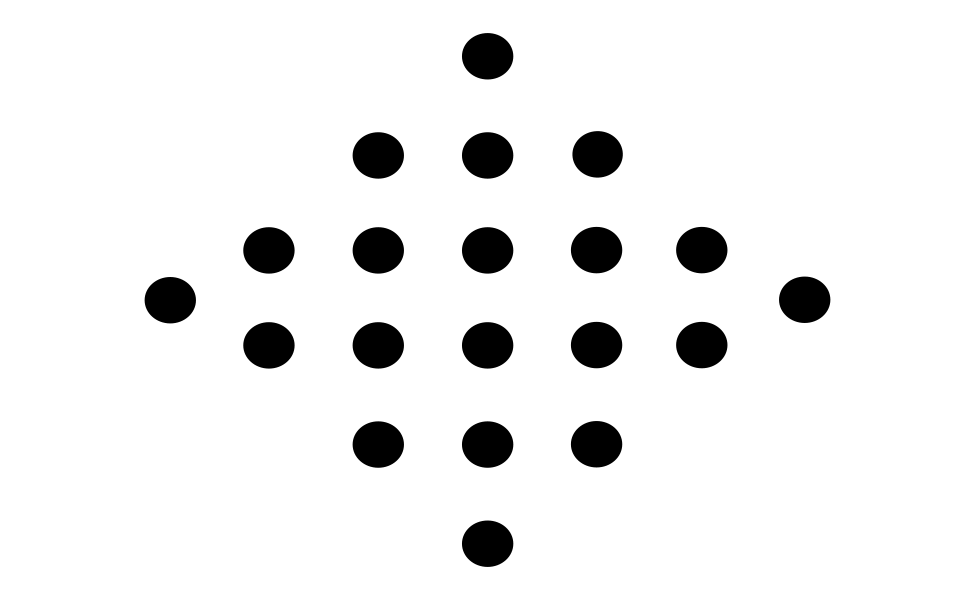 1 You’re Gonna Draw It: It’s SymmetricStudent Task StatementHere is a pair of parallel segments that have the same length.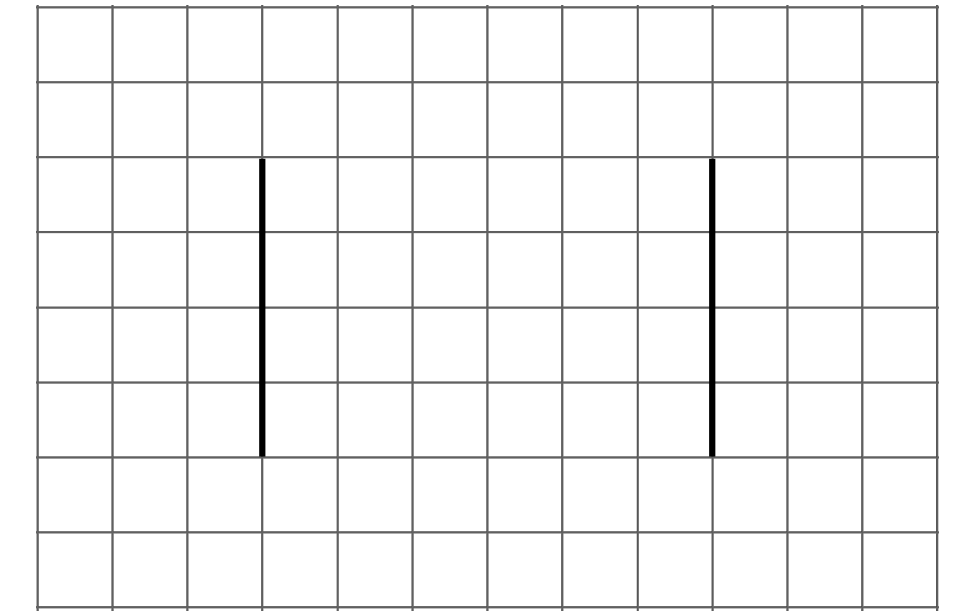 Add one or more segments to create a figure with only 1 line of symmetry.Here are two more pairs of parallel segments. Add more segments to make:a figure with 2 lines of symmetry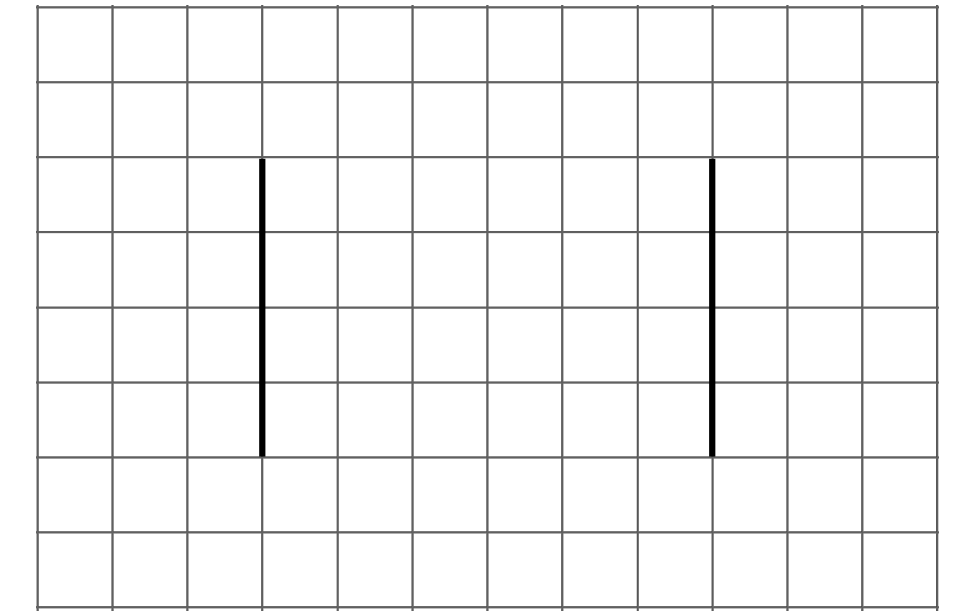 a figure with no lines of symmetry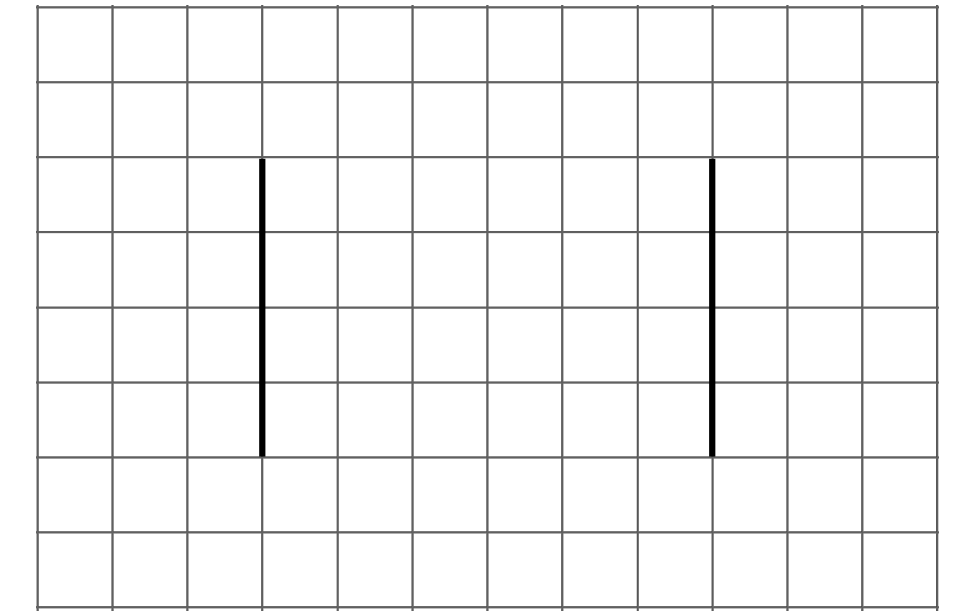 If you have time: Here are some other pairs of parallel lines. Add more segments to create a figure with 1 line of symmetry.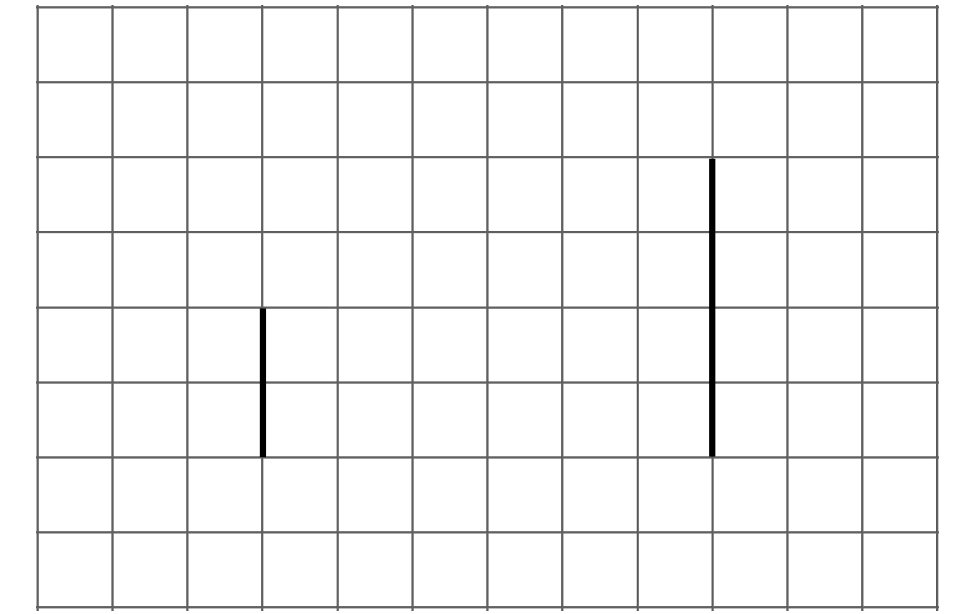 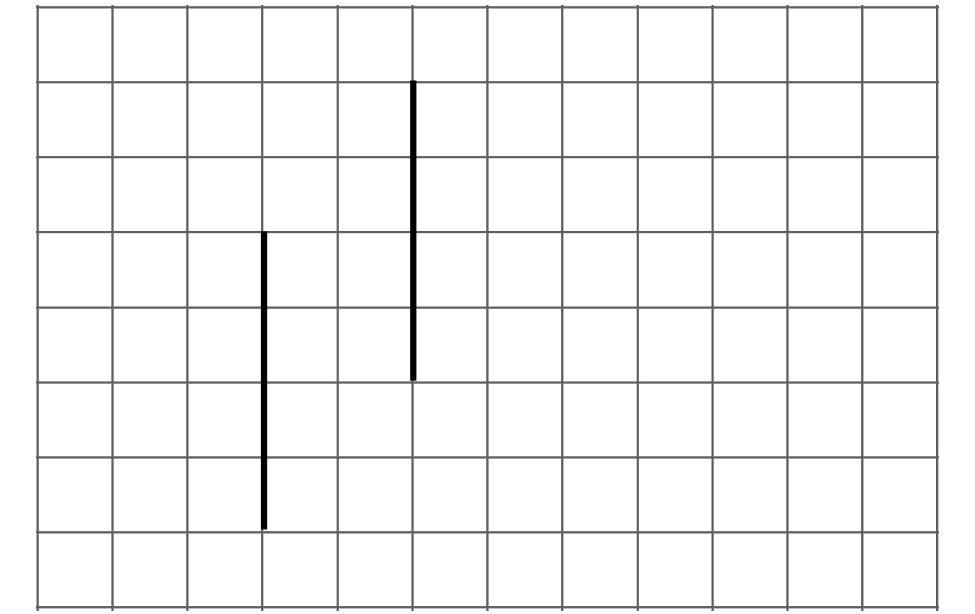 2 Hidden ShapesStudent Task StatementHere is a field of dots.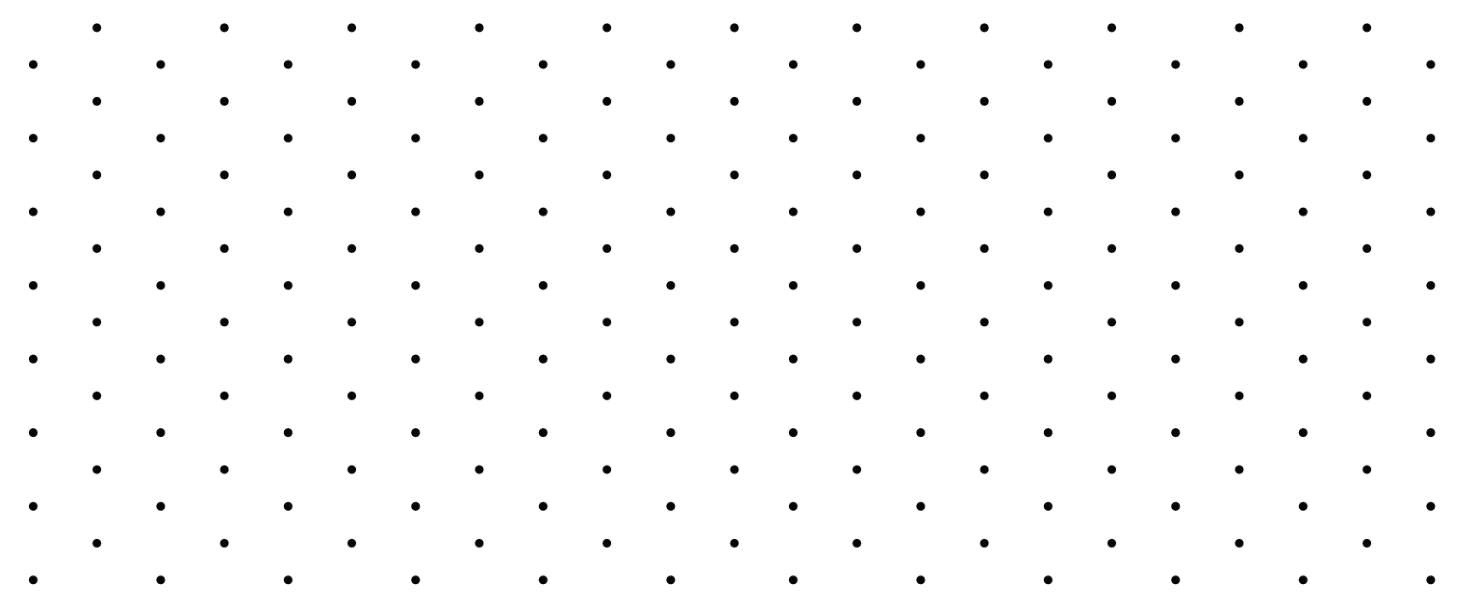 Can you connect the dots to create each of the following shapes? If so, draw the shapes. If not, be prepared to explain your reasoning.A triangle with only one line of symmetryA quadrilateral with only one line of symmetryA quadrilateral with two pairs of parallel sidesA quadrilateral with one pair of perpendicular sidesA rectangleA six-sided shape with only one line of symmetryImages for Activity Synthesis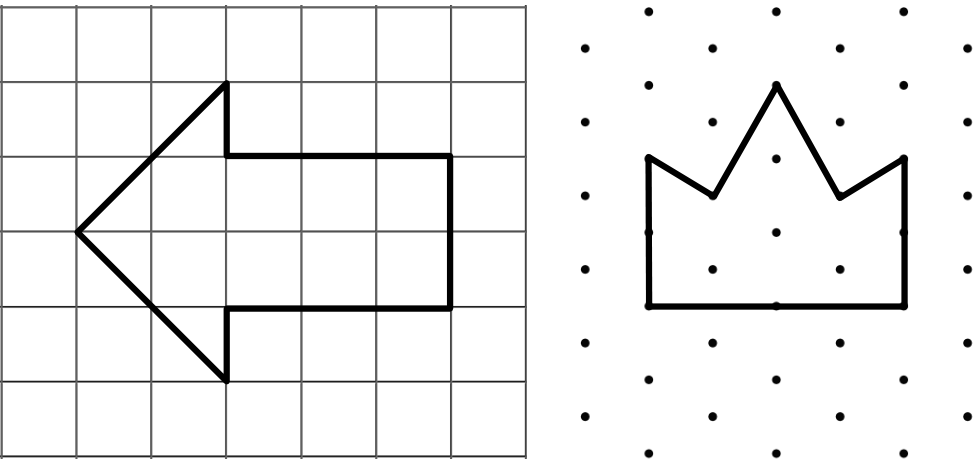 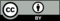 © CC BY 2021 Illustrative Mathematics®